“校园统一缴费平台”操作说明 登入平台：http://jf.nbdhyu.edu.cn/输入个人帐号，用户名：学号密码：身份证号码后6位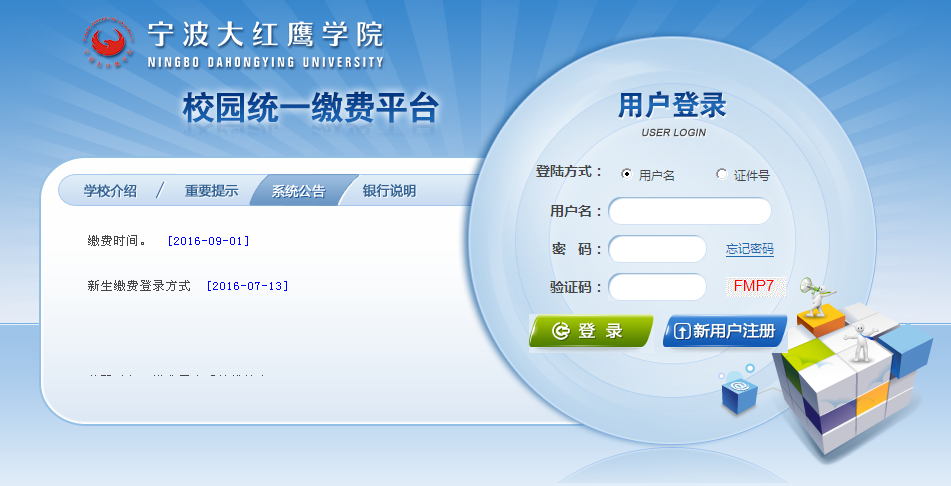 3、选择“其他缴费”项，点击“下一步”或“进入缴费”；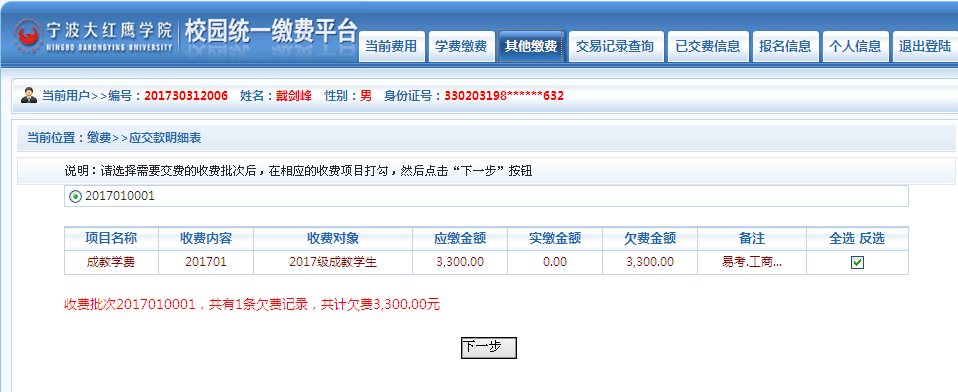 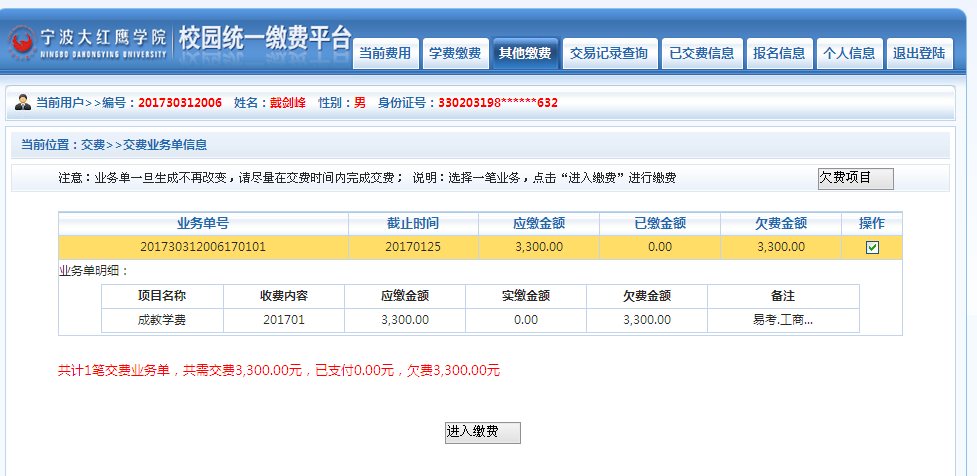 说明：如果第一次选择“下一步”按钮但未完成缴费，第二次登录时再次缴费时系统按钮就更新为“进入缴费”按钮。4、选择“支付方式”完成支付。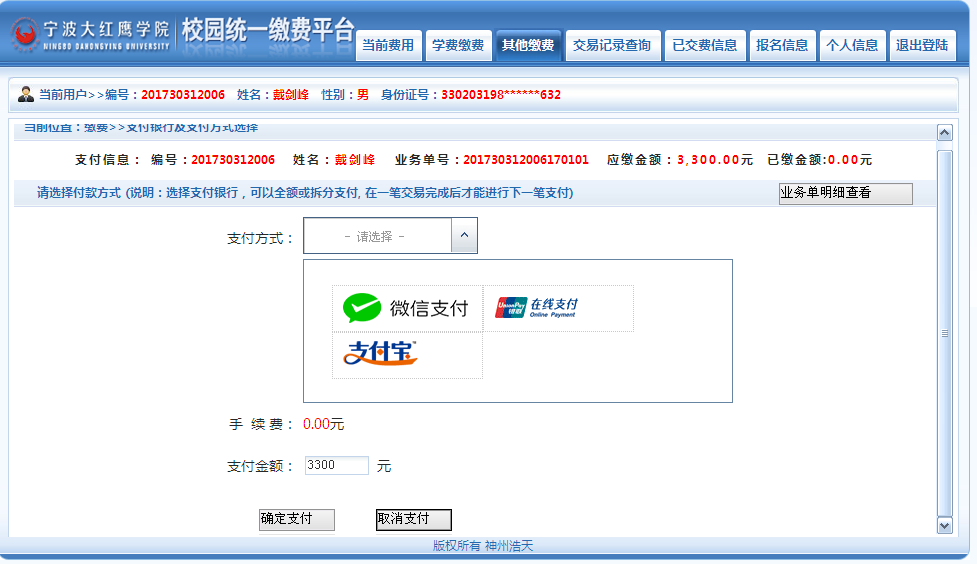 附表一.宁波大红鹰学院成教学院成人高等教育收费一览表类别非全日制（业余、函授）代管费理工类、医学类专业3000元/生.学年300元/生.学年其他专业（除艺术类）2700元/生.学年300元/生.学年